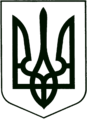 УКРАЇНА
МОГИЛІВ-ПОДІЛЬСЬКА МІСЬКА РАДА
ВІННИЦЬКОЇ ОБЛАСТІ  РІШЕННЯ №975Про внесення змін до рішення 40 сесії міської ради8 скликання від 20.12.2023 №931 «Про бюджет Могилів-Подільської міської територіальної громади Могилів-Подільського району Вінницької області на 2024 рік»         Керуючись ст.26 Закону України «Про місцеве самоврядування в Україні», ст.78 Бюджетного кодексу України, враховуючи висновок Департаменту фінансів Вінницької обласної військової адміністрації від 09.01.2024 №02-1-23/20, -міська рада ВИРІШИЛА:1. Внести зміни до рішення 40 сесії міської ради 8 скликання від 20.12.2023 №931 «Про бюджет Могилів-Подільської міської територіальної громади Могилів-Подільського району Вінницької області на 2024 рік», а саме: Доповнити рішення пунктом 12 наступного змісту:«Дозволити фінансово-економічному управлінню Могилів-Подільської міської ради при потребі здійснювати в межах поточного бюджетного періоду на конкурсних засадах розміщення тимчасово вільних коштів бюджету Могилів -Подільської міської територіальної громади на депозитах з подальшим поверненням таких коштів до кінця поточного бюджетного періоду».Відповідно змінити нумерацію наступних пунктів рішення.          1.2. Додаток 5 до рішення викласти у новій редакції, що додається.Все решта залишити без змін.          2. Контроль за виконанням даного рішення покласти на першого заступника міського голови Безмещука П.О. та на постійну комісію міської ради з питань фінансів, бюджету, планування соціально - економічного розвитку, інвестицій та міжнародного співробітництва (Трейбич Е.А.).                    Міський голова                                                        Геннадій ГЛУХМАНЮК                                                                                             Додаток                                                                                             до рішення 41 сесії                                                                                            міської ради 8 скликаннявід 23 лютого 2024 року №975                                                                                                           Додаток 5                                                                                                          до рішення 40 сесії                                                                                                         міської ради 8 скликання                                                                                                           від 20 грудня 2023 року №931       Секретар міської ради                                                 Тетяна БОРИСОВАВід 23 лютого 2024 року  41 сесії      8 скликання                  Міжбюджетні трансферти на 2024 рік                  Міжбюджетні трансферти на 2024 рік                  Міжбюджетні трансферти на 2024 рік                  Міжбюджетні трансферти на 2024 рік                  Міжбюджетні трансферти на 2024 рік                  Міжбюджетні трансферти на 2024 рік                  Міжбюджетні трансферти на 2024 рік                  Міжбюджетні трансферти на 2024 рік                     0255800000                     0255800000                     0255800000                     0255800000                     0255800000                     0255800000                     0255800000                     0255800000      (код бюджету)      (код бюджету)1. Показники міжбюджетних трансфертів з інших бюджетів1. Показники міжбюджетних трансфертів з інших бюджетів1. Показники міжбюджетних трансфертів з інших бюджетів1. Показники міжбюджетних трансфертів з інших бюджетів1. Показники міжбюджетних трансфертів з інших бюджетів1. Показники міжбюджетних трансфертів з інших бюджетів1. Показники міжбюджетних трансфертів з інших бюджетів (грн)Код Класифікації доходу бюджету /
Код бюджетуКод Класифікації доходу бюджету /
Код бюджетуНайменування трансферту /
Найменування бюджету – надавача міжбюджетного трансферту
Найменування трансферту /
Найменування бюджету – надавача міжбюджетного трансферту
Найменування трансферту /
Найменування бюджету – надавача міжбюджетного трансферту
Найменування трансферту /
Найменування бюджету – надавача міжбюджетного трансферту
Усього1122223І. Трансферти до загального фонду бюджетуІ. Трансферти до загального фонду бюджетуІ. Трансферти до загального фонду бюджетуІ. Трансферти до загального фонду бюджетуІ. Трансферти до загального фонду бюджетуІ. Трансферти до загального фонду бюджетуІ. Трансферти до загального фонду бюджету4102010041020100Базова дотаціяБазова дотаціяБазова дотаціяБазова дотація29155300,0099000000009900000000Державний бюджет УкраїниДержавний бюджет УкраїниДержавний бюджет УкраїниДержавний бюджет України29155300,004103390041033900Освітня субвенція з державного бюджету місцевим бюджетамОсвітня субвенція з державного бюджету місцевим бюджетамОсвітня субвенція з державного бюджету місцевим бюджетамОсвітня субвенція з державного бюджету місцевим бюджетам102369500,0099000000009900000000Державний бюджет УкраїниДержавний бюджет УкраїниДержавний бюджет УкраїниДержавний бюджет України102369500,004105100041051000Субвенція з місцевого бюджету на здійснення переданих видатків у сфері освіти за рахунок коштів освітньої субвенціїСубвенція з місцевого бюджету на здійснення переданих видатків у сфері освіти за рахунок коштів освітньої субвенціїСубвенція з місцевого бюджету на здійснення переданих видатків у сфері освіти за рахунок коштів освітньої субвенціїСубвенція з місцевого бюджету на здійснення переданих видатків у сфері освіти за рахунок коштів освітньої субвенції1524850,0002100000000210000000Обласний бюджет Вінницької областіОбласний бюджет Вінницької областіОбласний бюджет Вінницької областіОбласний бюджет Вінницької області1524850,004105390041053900Інші субвенції з місцевого бюджетуІнші субвенції з місцевого бюджетуІнші субвенції з місцевого бюджетуІнші субвенції з місцевого бюджету41700,0002100000000210000000Обласний бюджет Вінницької областіОбласний бюджет Вінницької областіОбласний бюджет Вінницької областіОбласний бюджет Вінницької області41700,00ІІ. Трансферти до спеціального фонду бюджетуІІ. Трансферти до спеціального фонду бюджетуІІ. Трансферти до спеціального фонду бюджетуІІ. Трансферти до спеціального фонду бюджетуІІ. Трансферти до спеціального фонду бюджетуІІ. Трансферти до спеціального фонду бюджетуІІ. Трансферти до спеціального фонду бюджетуХХУСЬОГО за розділами І, ІІ, у тому числі:УСЬОГО за розділами І, ІІ, у тому числі:УСЬОГО за розділами І, ІІ, у тому числі:УСЬОГО за розділами І, ІІ, у тому числі:133091350,00ХХзагальний фондзагальний фондзагальний фондзагальний фонд133091350,00ХХспеціальний фондспеціальний фондспеціальний фондспеціальний фонд0,00                                                                                                                                                               (грн)2. Показники міжбюджетних трансфертів іншим бюджетам                                                                                                                                                               (грн)2. Показники міжбюджетних трансфертів іншим бюджетам                                                                                                                                                               (грн)2. Показники міжбюджетних трансфертів іншим бюджетам                                                                                                                                                               (грн)2. Показники міжбюджетних трансфертів іншим бюджетам                                                                                                                                                               (грн)2. Показники міжбюджетних трансфертів іншим бюджетам                                                                                                                                                               (грн)2. Показники міжбюджетних трансфертів іншим бюджетам                                                                                                                                                               (грн)2. Показники міжбюджетних трансфертів іншим бюджетамКод Програмної класифікації видатків та кредитування місцевого бюджету /
Код бюджету
Код Програмної класифікації видатків та кредитування місцевого бюджету /
Код бюджету
Код типової програмної класифікації видатків та кредитування місцевого бюджетуНайменування трансферту/
Найменування бюджету – отримувача міжбюджетного трансферту
Найменування трансферту/
Найменування бюджету – отримувача міжбюджетного трансферту
Найменування трансферту/
Найменування бюджету – отримувача міжбюджетного трансферту
Усього1123334І. Трансферти із загального фонду бюджетуІ. Трансферти із загального фонду бюджетуІ. Трансферти із загального фонду бюджетуІ. Трансферти із загального фонду бюджетуІ. Трансферти із загального фонду бюджетуІ. Трансферти із загального фонду бюджетуІ. Трансферти із загального фонду бюджетуІІ. Трансферти із спеціального фонду бюджетуІІ. Трансферти із спеціального фонду бюджетуІІ. Трансферти із спеціального фонду бюджетуІІ. Трансферти із спеціального фонду бюджетуІІ. Трансферти із спеціального фонду бюджетуІІ. Трансферти із спеціального фонду бюджетуІІ. Трансферти із спеціального фонду бюджету